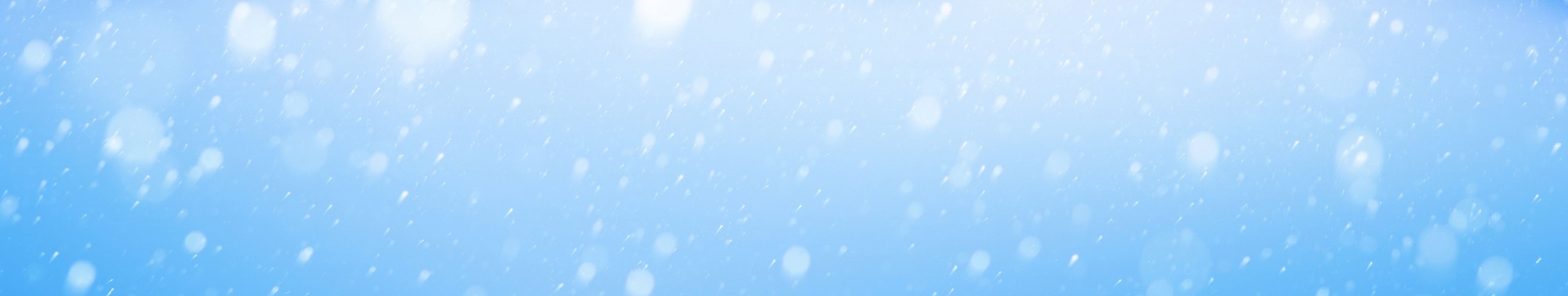 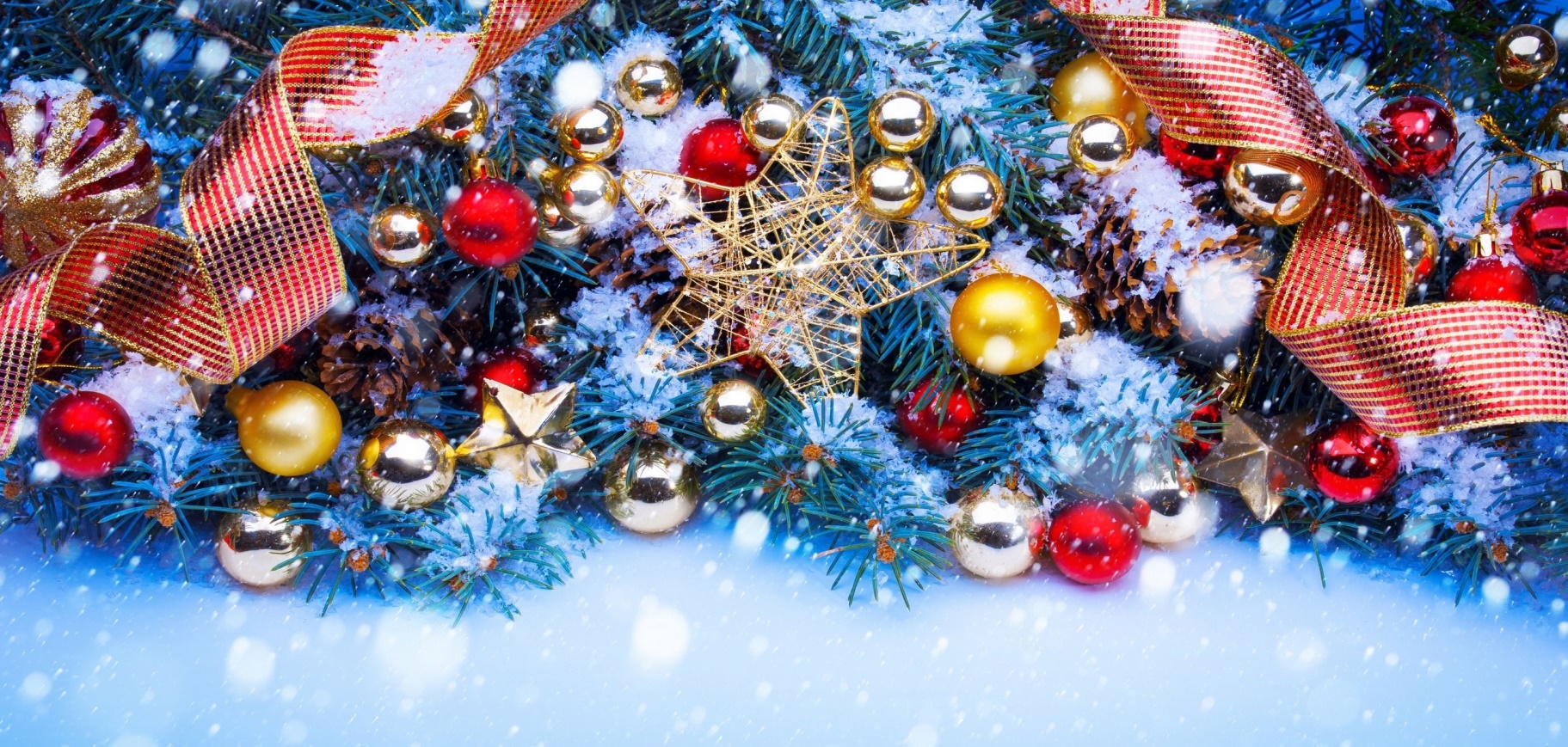          Дорогие жители района Лефортово!                    Примите сердечные поздравления                    с наступающим Новым годом                      и Рождеством Христовым!Уходящий год запомнится, как юбилейный год Великой победы над фашизмом. Много трудностей выпало на долю нашей страны в 2015 году, но нам, как народу-победителю необходимо преодолеть их и чем сплоченнее мы будем, тем мы будем сильнее и обязательно добьемся успеха. Результаты следующего года будут зависеть  от нас с Вами, насколько эффективно и результативно каждый из нас будет трудитьсяради наших детей, ради нашей России.Благодарю Всех за поддержку и участие в жизни района.Желаю благополучия Вашим семьям, здоровья, взаимопонимания, уверенности в завтрашнем дне                        и мирного неба над головой!              С Новым годом!                С уважением,       Глава муниципального       округа Лефортово                                                       П.Д. Филиппов